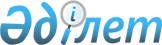 Об установлении Перечня категорий граждан, пользующихся физкультурно-оздоровительными услугами бесплатно или на льготных условиях, за исключением инвалидов, а также размеров льгот
					
			Утративший силу
			
			
		
					Постановление акимата города Балхаш Карагандинской области от 3 сентября 2015 года № 34/10. Зарегистрировано Департаментом юстиции Карагандинской области 2 октября 2015 года № 3424. Утратило силу постановлением акимата города Балхаш Карагандинской области от 22 октября 2015 года № 40/06      Сноска. Утратило силу постановлением акимата города Балхаш Карагандинской области от 22.10.2015 № 40/06.

      Руководствуясь статьей 31 Закона Республики Казахстан от 23 января 2001 года "О местном государственном управлении и самоуправлении в Республике Казахстан", статьей 48 Закона Республики Казахстан от 3 июля 2014 года "О физической культуре и спорте" и приказом Министерства культуры и спорта Республики Казахстан от 14 мая 2015 года № 178 "Об утверждении Перечня категорий граждан, пользующихся физкультурно-оздоровительными услугами бесплатно или на льготных условиях, за исключением инвалидов, а также размеров льгот" (зарегистрирован в Реестре государственной регистрации нормативных правовых актов № 11322), акимат города Балхаш ПОСТАНОВЛЯЕТ:

      1. 

Установить согласно приложению Перечень категорий граждан, пользующихся физкультурно-оздоровительными услугами бесплатно или на льготных условиях, за исключением инвалидов, а также размеров льгот. 

      2. 

Контроль за исполнением данного постановления возложить на заместителя акима города Балхаш Жаксылыкову Саягуль Жаксылыковну.

      3. 

Настоящее постановление вводится в действие после его первого официального опубликования.

  

Перечень

категорий граждан, пользующихся физкультурно-

оздоровительными услугами бесплатно или на льготных условиях, за исключением инвалидов, а также размеров льгот

      Примечание: данный перечень распространяется на государственные физкультурно-оздоровительные и спортивные сооружения, расположенные на территории города Балхаш.

 
					© 2012. РГП на ПХВ «Институт законодательства и правовой информации Республики Казахстан» Министерства юстиции Республики Казахстан
				

      Аким городаА. Аглиулин

Приложение

к постановлению акимата

города Балқаш

от 03 сентября 2015 года

№ 34/10

№ п/п

 Категории граждан

 Размеры льгот

 

1

 Дети до 7 лет

 Бесплатно

 

2

 Дети-школьники из многодетных семей

 Бесплатно

 

3

 Дети – школьники из детских домов

 Бесплатно

 

4

 Спортсмены ветераны

 Бесплатно

 

5

 Школьники

 Льготы в размере 50 % от стоимости оказываемых спортивных и физкультурно-оздоровительных услуг 

 

6

 Студенты

 Льготы в размере 50 % от стоимости оказываемых спортивных и физкультурно-оздоровительных услуг

 

7

 Пенсионеры

 Льготы в размере 50 % от стоимости оказываемых спортивных и физкультурно-оздоровительных услуг

 